Celoškolský žákovský parlament ZŠ Mohelnovyhlašuje recitační soutěž„KYTICE UVITÁ Z POEZIE“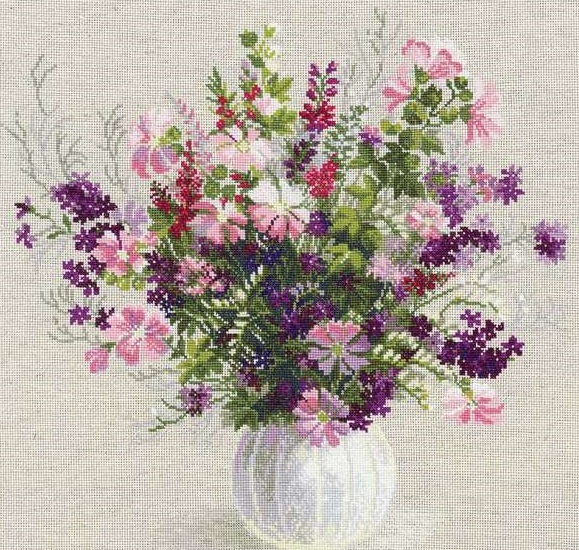 KDY:         středa 15.2.2017KDE:         aula ZŠ MohelnoPROGRAM:13.30 - 14.15      recitace žáků podle  věkových kategorií                                        od nejmladších po nejstarší                                        vyhodnocení nejlepších recitátorů                                        jednotlivých kategoriíPozn.:   - recitace vlastní tvorby i tvorby českých i zahraničních                                           autorů (dle vlastního výběru)                - rozsah básně přiměřený věku                - recitace zpaměti !!                - recitaci doložit použitou nebo vlastní literaturou         